Инструкция записи на прием к врачу через Единый портал государственных услуг и функцийПерейдите на сайт портала https://www.gosuslugi.ru/ и нажмите на кнопку «Войти». 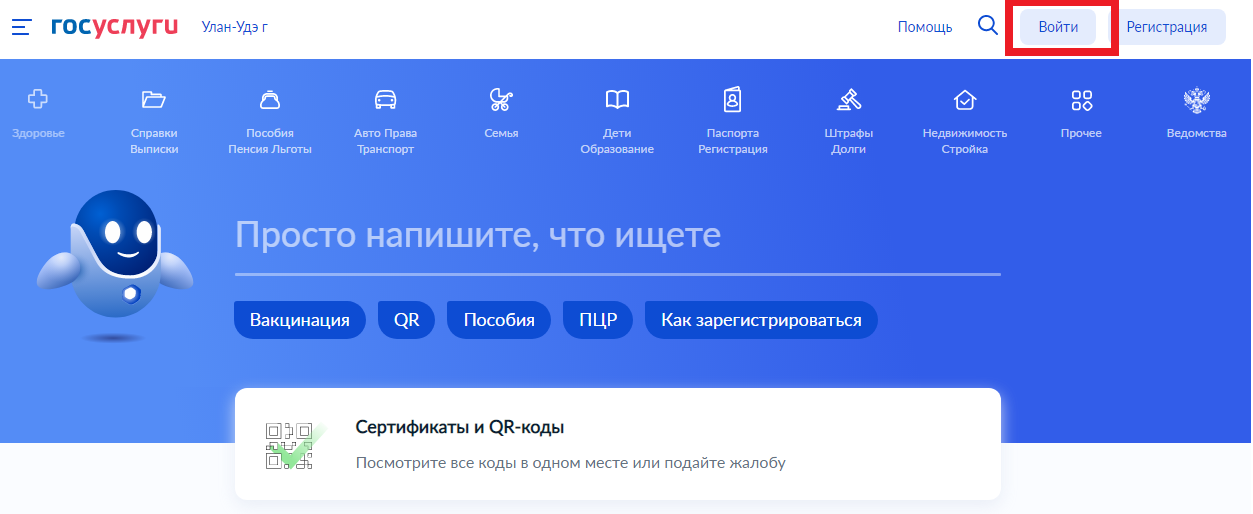 Вход по номеру телефона является самым простым и быстрым способом авторизации на портале. Введите номер телефона в нужное поле – обратите внимание, что номер можно вводить как через 8 в начале, так и через +7. Далее введите пароль и кликните на кнопку «Войти». Помимо номера телефона также можно ввести адрес электронной почты или СНИЛС.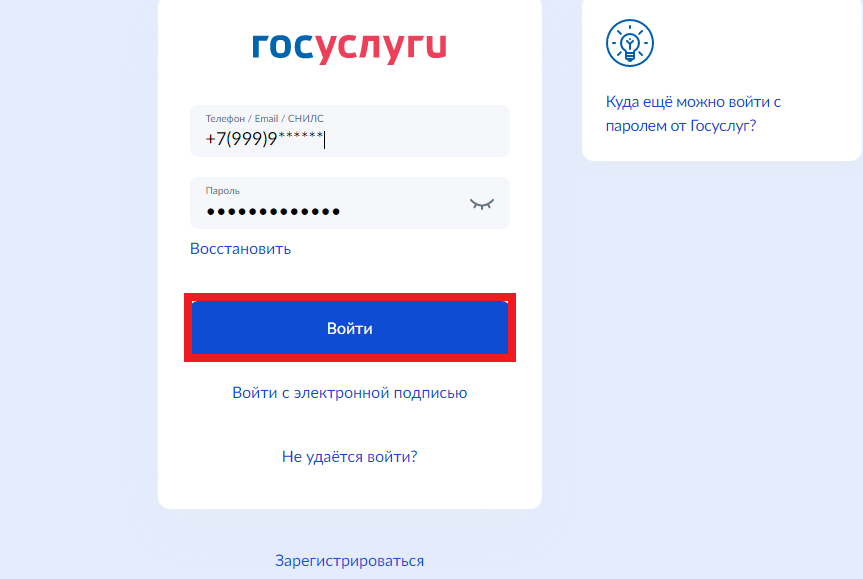 После авторизации верхнем правом углу отобразиться имя.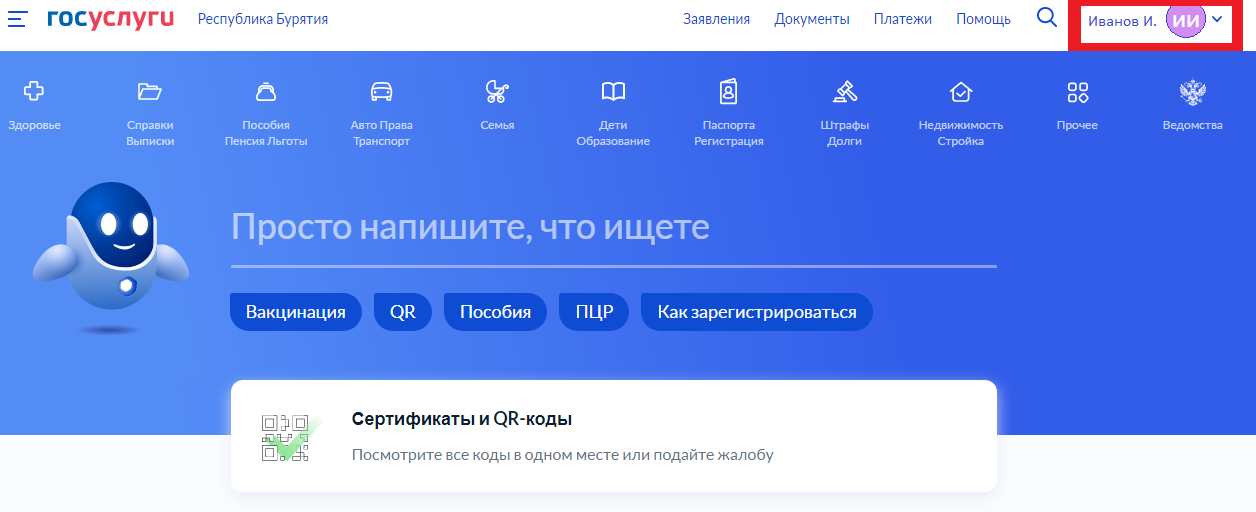 Перейти в раздел «Здоровье».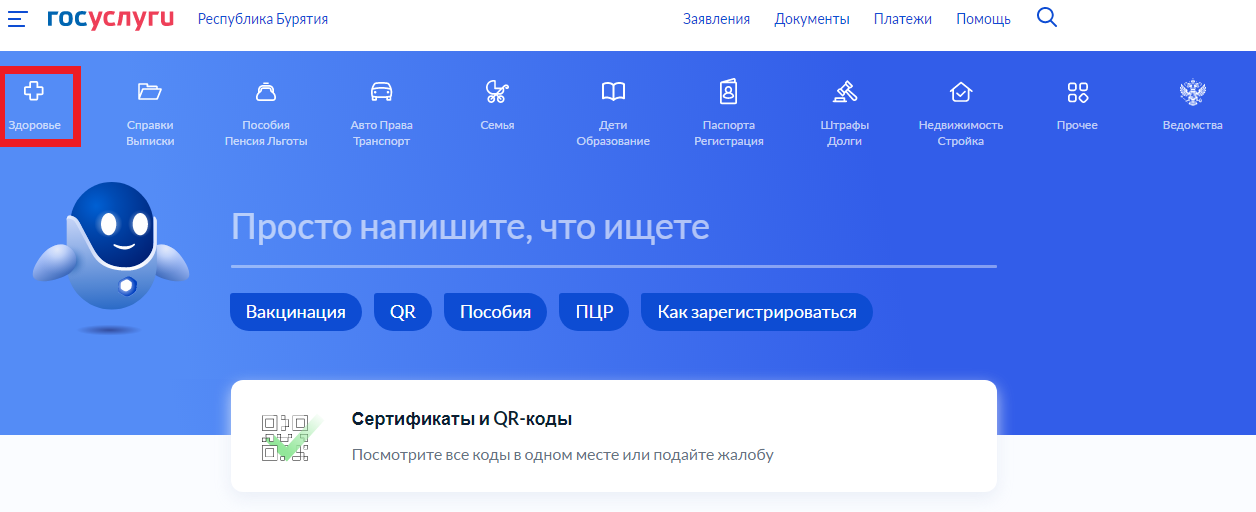 Выбрать услугу «Запись на прием к врачу»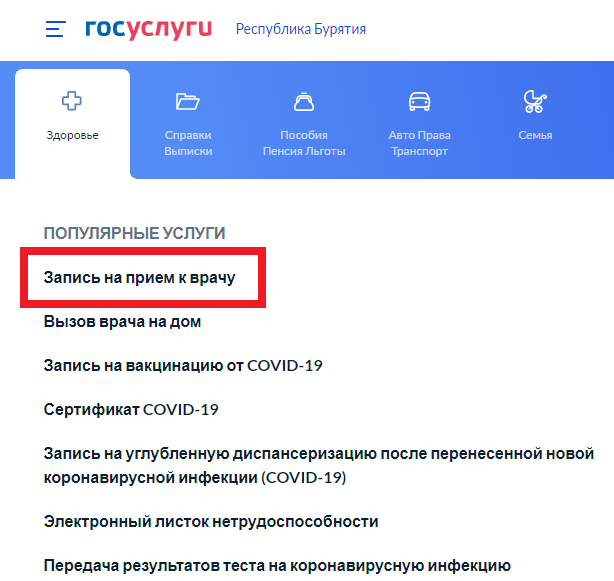 Проверить правильность данных. 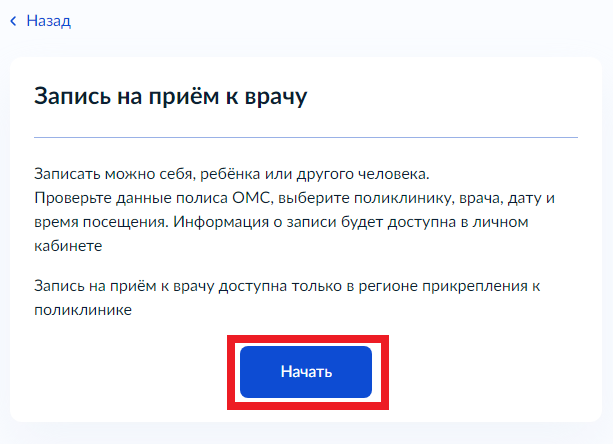 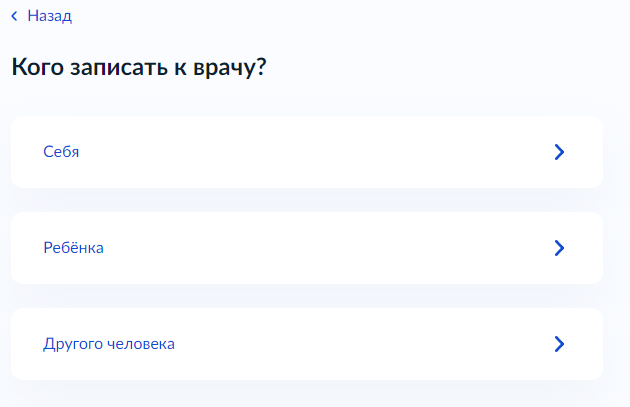 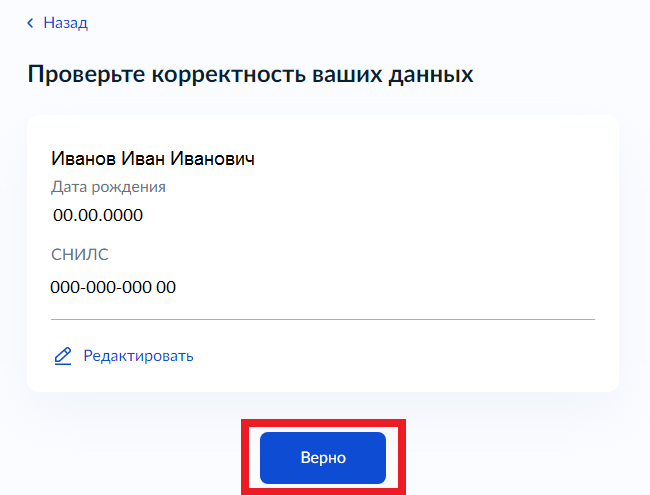 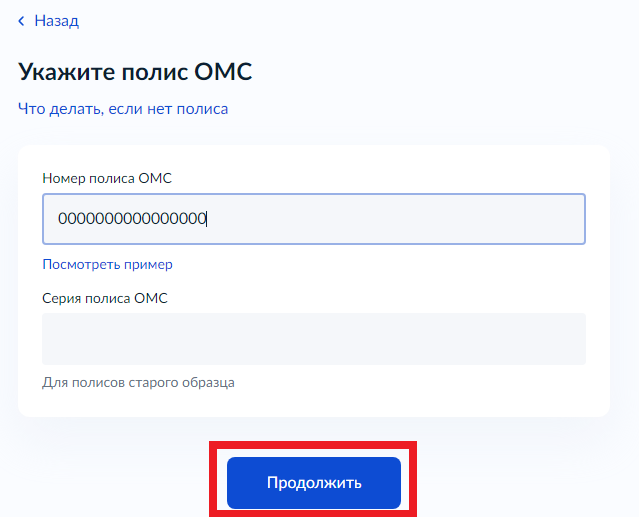 Важно обратить внимание на правильность ввода номера полиса ОМС ребенка. Он должен состоять из 16-тизначного номера. Данный критерий влияет на отображение в списке медицинских организаций. 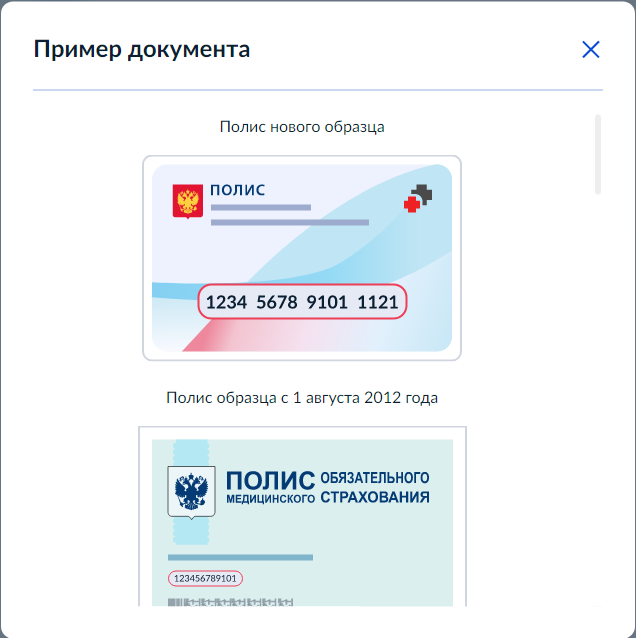 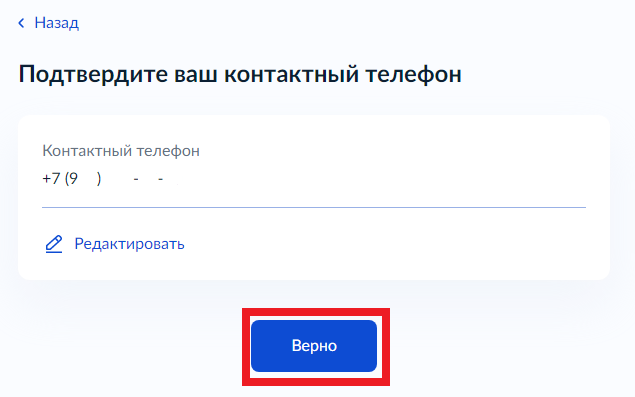 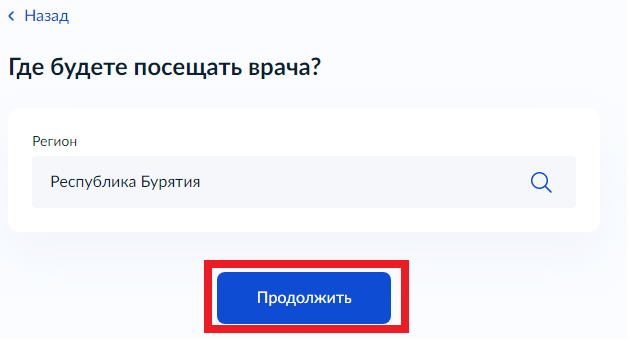 Далее в списке найти и выбрать необходимую медицинскую организацию или воспользоваться поисковой строкой.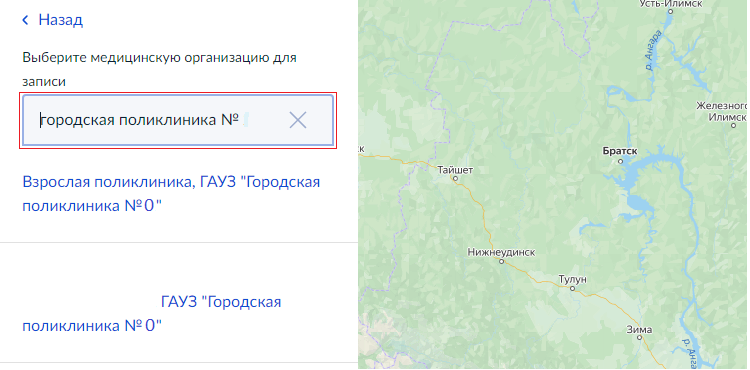 Выбрать специальность, нужного врача, дату и время приема.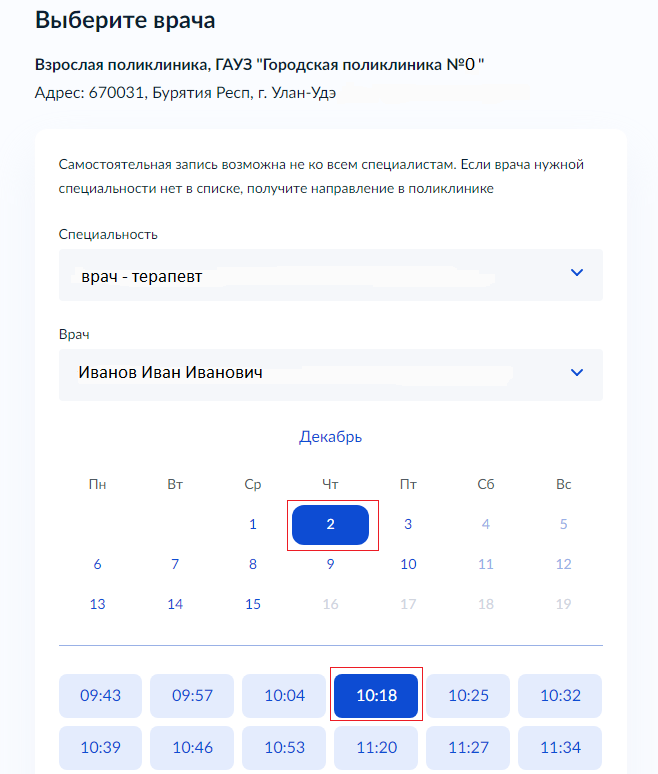 После нажать кнопку «Записаться к врачу».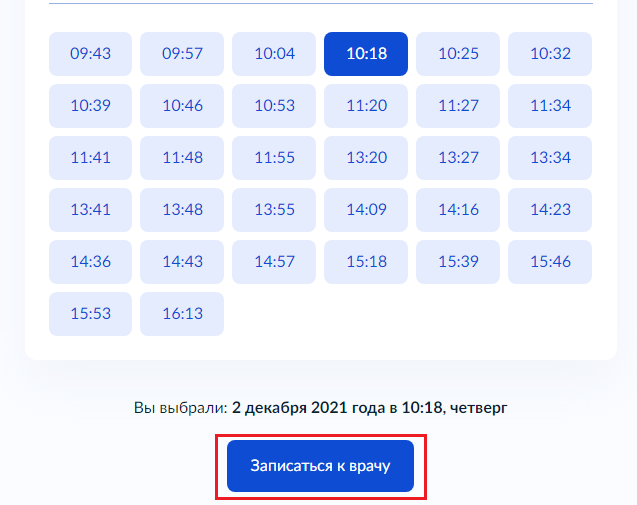  Отобразиться окно с полной информацией о записи.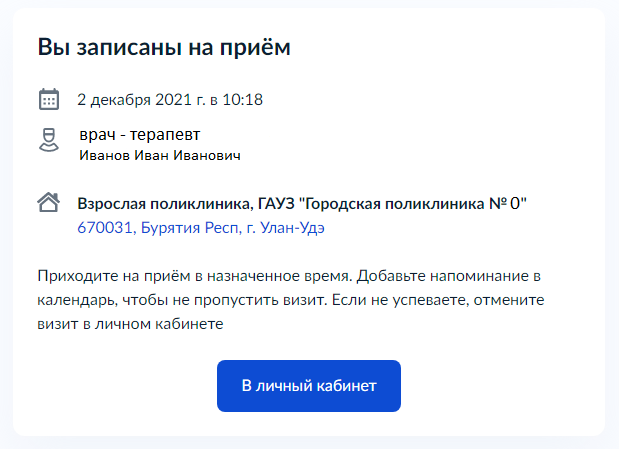 После рассмотрения и одобрения заявления пользователь получит уведомление в Личный кабинет о подтверждении записи. Так же уведомление придет на электронную почту. При отсутствии свободных талонов запись на прием невозможна. 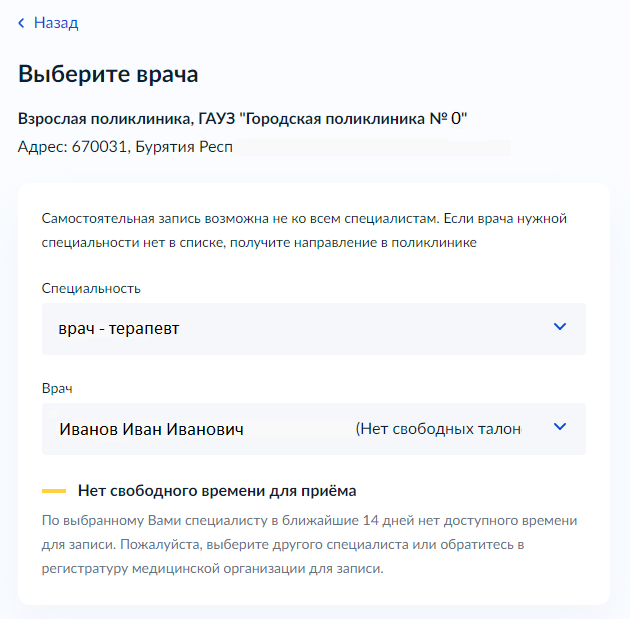 